Решение комиссии по вопросам общественной безопасности и правопорядка, защиты прав и свобод человека и гражданина по вопросу:  «Обеспечение общественной безопасности населения и территории Липецкой области»«12» ноября . Заслушав и обсудив информацию УМВД России по Липецкой области, управления информатизации администрации Липецкой области, прокуратуры Липецкой области, выступления членов Общественной палаты Липецкой области, комиссия отмечает следующее.  	Правовую основу обеспечения общественной безопасности на территории Липецкой области составляют Федеральный закон от 28.12.2010 N 390-ФЗ «О безопасности», Федеральный закон от 2 апреля 2014 г. N 44-ФЗ "Об участии граждан в охране общественного порядка", Федеральный закон от 5 декабря 2005 г. N 154-ФЗ "О государственной службе российского казачества", государственная программа Липецкой области "Обеспечение общественной безопасности населения и территории Липецкой области" (Постановление Администрации Липецкой области от  22 октября 2013 г. № 474, Закон Липецкой области от 29 апреля 2015 года № 405-ОЗ «О некоторых вопросах участия граждан в охране общественного порядка на территории Липецкой области», другие нормативные правовые акты. По информации УМВД России по Липецкой области за 9 месяцев 2020 года на территории Липецкой области зарегистрировано 9860 уголовных проявлений, что на 10,5% больше аналогичного периода прошлого года (8926 преступлений). В тоже время уровень преступности на 100 тыс. населения составил 857,2, что ниже как среднего уровня по Центральному федеральному округу (885,4), так и по Российской Федерации в целом (1048,6).В целом произошло снижение количества убийств и покушений на них (-7,7%), фактов умышленного причинения тяжкого вреда здоровью (-26,3%), в том числе со смертельным исходом (-5,3%), изнасилований (-20,0%), краж из квартир (-24,7%), транспортных средств (-28,7%), в том числе автомобилей (-5,1%), грабежей (-4,0%) и разбоев (-17,4%). Отсутствуют факты захвата заложников, террористические акты, а также противоправные деяния, связанные с бандитизмом. Однако, несмотря на проводимую работу, произошел рост числа преступлений в сфере незаконного оборота наркотических средств (+27,4%), и информационно-телекоммуникационных технологий (+108,4%). Увеличилось число тяжких и особо тяжких преступлений на 27,1% (с 2036 до 2587). При этом, их раскрываемость в сравнении с предшествующим периодом существенно снизилась, составив 43,8% против 55,6% в минувшем году. Произошел незначительный рост подростковой преступности (с 168 до 176), преступлений совершенных на улицах (с 1680 до 1733), дорожных преступлений в частности: ДТП (с 160 до 166), нарушений правил дорожного движения лицами, подвергнутыми административному наказанию (с 232 до 317). Принятые меры способствовали раскрытию 5429 преступлений, в том числе 36 убийств и др.Общая раскрываемость преступлений составила 65,1% (ЦФО: 51,0%; Россия: 55,6%), раскрываемость тяжких и особо тяжких преступлений – 43,8% (ЦФО: 44,2%; Россия: 45,9%). Достигнут абсолютный результат (100%) в раскрытии убийств и покушений на убийство, случаев изнасилования, причинения тяжкого вреда здоровью со смертельным исходом, вовлечения несовершеннолетних в преступную деятельность и коммерческого подкупа.В общей сложности сотрудниками органов внутренних дел выявлено 4832 лица, причастных к совершению преступлений, из которых 3246 – привлечены к уголовной ответственности. Большинство граждан (2586 или 53,5%), совершивших противоправные деяния, находилось в зрелом возрасте (от 30 до 49 лет). Представители молодого поколения от 18 до 24 лет составили 14,7% (711), от 25 до 29 лет – 14,2% (688). Доля несовершеннолетних лиц с противоправным поведением в возрасте 16-17 лет составила 2,2% (108), 14-15 лет - 1,0% (48). Наряду с этим 691 лицо совершило преступления, находясь в возрасте 50 лет и старше (14,3%).Подавляющее большинство задержанных граждан являлось местными жителями (4582 или 94,8%).  Сотрудниками органов внутренних дел области пресечено 39301 административное правонарушение, из них 21056 – в сфере общественного порядка, 1669 – предпринимательской деятельности, 1199 – незаконного оборота наркотических средств.  Подразделениями УМВД России по Липецкой области наложено штрафных санкций на сумму 10 млн. 743 тыс. рублей, взыскано штрафов с 10290 нарушителей на сумму 9 млн. 8 тыс. рублей. В целях стабилизации оперативной обстановки и повышения эффективности деятельности органов внутренних дел в борьбе с преступностью по различным направлениям в анализируемом периоде на территории Липецкой области проведено 38 оперативно-профилактических и профилактических мероприятий (далее - ОПМ), в том числе одна межведомственная комплексная оперативно-профилактическая операция, 3 общероссийских акции. Три ОПМ осуществлены на межгосударственном, другие - региональном уровнях. Реализованы мероприятия по противодействию общеуголовной и экономической преступности, профилактики правонарушений и обеспечения общественной безопасности, противодействию незаконному обороту наркотических средств и запрещенных лекарственных веществ,   противодействию экстремизму и терроризму. В сфере профилактики безопасности дорожного движения организованы профилактические мероприятия «Внимание – дети!», «Безопасный маршрут», мероприятия с водителями пассажирского транспорта и др.Сотрудниками УМВД России по Липецкой области проводилась индивидуальная профилактическая работа в отношении 1825 лиц. Кроме того, такая работа проводилась в отношении 2291 ранее судимого лица, имеющего непогашенную судимость, в том числе 993 – имеющих ограничения в связи с установленным административным надзором.Приоритетной задачей в деятельности органов прокуратуры Липецкой области в сфере общественной безопасности является обеспечение на всех стадиях уголовного судопроизводства действенного надзора за соблюдением гарантированных Конституцией Российской Федерации прав и свобод граждан, своевременное предупреждение, выявление и пресечение нарушений законности, безотлагательное принятие мер, направленных на восстановление нарушенных прав, привлечение виновных к ответственности. Конкретные проблемы, возникающие по отдельным направлениям совместной деятельности по борьбе с преступностью, обсуждались на координационных и межведомственных совещаниях руководителей правоохранительных органов области. Так, в истекшем периоде на контроле органов прокуратурой   были вопросы о взаимодействии правоохранительных органов Липецкой области по противодействию незаконному обороту наркотических средств, психотропных веществ, их аналогов и прекурсоров, по выявлению, пресечению и расследованию преступлений «двойной превенции», о состоянии работы правоохранительных и контролирующих органов по предупреждению, выявлению, пресечению и расследованию преступлений, связанных с посягательствами на безопасность в сфере использования информационно-коммуникационных технологий, включая критическую информационную инфраструктуру Российской Федерации».Важным и перспективным направлением обеспечение общественной безопасности населения и территории Липецкой области является запуск Единой региональной платформы видеоаналитики Липецкой области, деятельность которой обеспечивает управление информатизации администрации Липецкой области. Планируется интегрировать в платформу 3000 камер видеонаблюдения   установленных на территории  общественных пространств, парков, скверов, жилых домов и придомовых территорий, на улицах, медицинских, образовательных учреждений, торговых центров, объектов национальных проектов,  незавершенного строительства, капитального ремонта,  и иные мест массового пребывания граждан на территории Липецкой области.Основная нагрузка по обеспечению общественной безопасности лежит на правоохранительных органах: полиции, прокуратуре, войсках национальной гвардии Российской Федерации и т.д. Вместе с тем,  важной составляющей обеспечения общественной безопасности становится расширение участия в данном процессе граждан и их объединений.  Во всех районах и городских округах Липецкой области созданы добровольные народные дружины. Действуют казачьи дружины,  призванные взаимодействовать с правоохранительными органами по обеспечению общественной безопасности граждан и территории Липецкой области.	В составе Отдельского казачьего общества Липецкой области действуют: Станичное казачье общество станица  «Покровская» Данковского района, Станичное казачье общество станица «Лебедянская» Лебяденского района, Липецкое городское казачье общество г.Липецка, Хуторское казачье общество хутор «Тербунский» Тербунского района». На стадии регистрации казачья дружина Хуторского казачьего общества хутор «Мокрый» Лебедянского района.Подобные структуры призваны взаимодействовать с правоохранительными органами по обеспечению общественной безопасности граждан и территории Липецкой области.Представители казачьих дружин отмечают необходимость материального обеспечения, а также потребность в расширении организационного и методического взаимодействия с полицией. С учётом вышеизложенного, комиссия РЕШИЛА:	1.Принять к сведению представленную информацию об обеспечении общественной безопасности населения и территории Липецкой области. 	2.Обратиться в совет Общественной палаты Липецкой области с предложением РЕКОМЕНДОВАТЬ: 2.1. Липецкому Областному Совету депутатов:-  при корректировке бюджета на 2021 год и плановый период 2022-2023 годы предусмотреть  дополнительный объем бюджетных ассигнований по основному мероприятию 1 «Устранение причин и условий, способствующих совершению правонарушений» подпрограммы 1 «Профилактика правонарушений в Липецкой области» государственной программы Липецкой области «Обеспечение общественной безопасности населения и территории Липецкой области»: на расширение и передачу видеоизображения с камер на  региональную платформу видеоаналитики, на разработку, изготовление и распространение информационных материалов о способах мошенничества с применением информационно-телекоммуникационных технологий и формах противодействия им,- рассмотреть возможность принятия нормативного правового акта, обеспечивающего реализацию на территории Липецкой области Федерального закона от 5 декабря 2005 г. N 154-ФЗ "О государственной службе российского казачества".2.2. УМВД России по Липецкой области совместно с территориальными отделами МВД: - активизировать работу по профилактике, выявлению, пресечению правонарушений, а также обеспечению привлечения к ответственности лиц, виновных в совершении правонарушений и преступлений, - активизировать работу по работе с теми видами преступлений в отношении которых наблюдается их рост, в том числе, принять меры по обмену опытом, - активизировать взаимодействие с добровольными народными дружинами, казачьими дружинами, в том числе, рассмотреть возможность утвердить единую форму отчетности совместных дежурств (патрулирований), проведения совместных занятий по теоретической и практической подготовке. 2.3. Прокуратуре Липецкой области совместно с УМВД России по Липецкой области обратить внимание на необходимость указания на применение видеонаблюдения при выявлении и расследовании преступлений в процессе  оформлении статистических карточек на выявленное преступлении и статистических карточек о результатах расследования преступления (Приказ Генеральной прокуратуры РФ, МВД РФ, МЧС РФ, Минюста РФ, ФСБ РФ, Министерства экономического развития и торговли РФ и Федеральной службы РФ по контролю за оборотом наркотиков от 29 декабря 2005 г. N 39/1070/1021/253/780/353/399 "О едином учете преступлений"). 2.4. Прокуратуре Липецкой области, УМВД России по Липецкой области, управлению информатизации администрации Липецкой области организовать межведомственное взаимодействие по вопросам применения видеонаблюдения для обеспечения общественной безопасности. 2.5. Представительным органам местного самоуправления при корректировке бюджета рассмотреть возможность выделения дополнительных средств на финансирование мероприятий по обеспечению общественной безопасности, в том числе, профилактику правонарушений, особенно в сфере информационно-телекоммуникационных технологий. 2.6. Органам местного самоуправления Липецкой области, подведомственным им организациям и предприятиям, а также организациям независимо от их организационно-правовых форм и форм собственности, индивидуальным предпринимателям, осуществляющим свою деятельность на территории Липецкой области рассмотреть возможность подключения в Единую региональную платформу видеоаналитики Липецкой области в соответствии с едиными региональными техническими требованиями к системам видеонаблюдения.   2.7. Добровольным народным дружинам, казачьим дружинам активизировать деятельность по обеспечению общественной безопасности и общественного порядка, а также более широко информировать общественность о своей деятельности. 2.8. Волонтерским организациям и средствам массовой информации расширить практику распространения профилактической информации о способах мошенничества и формах противодействия им.Председатель комиссии по вопросам общественной безопасности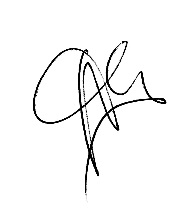 и правопорядка, защиты прав и свободчеловека и гражданина							 А.П. Забайкалов